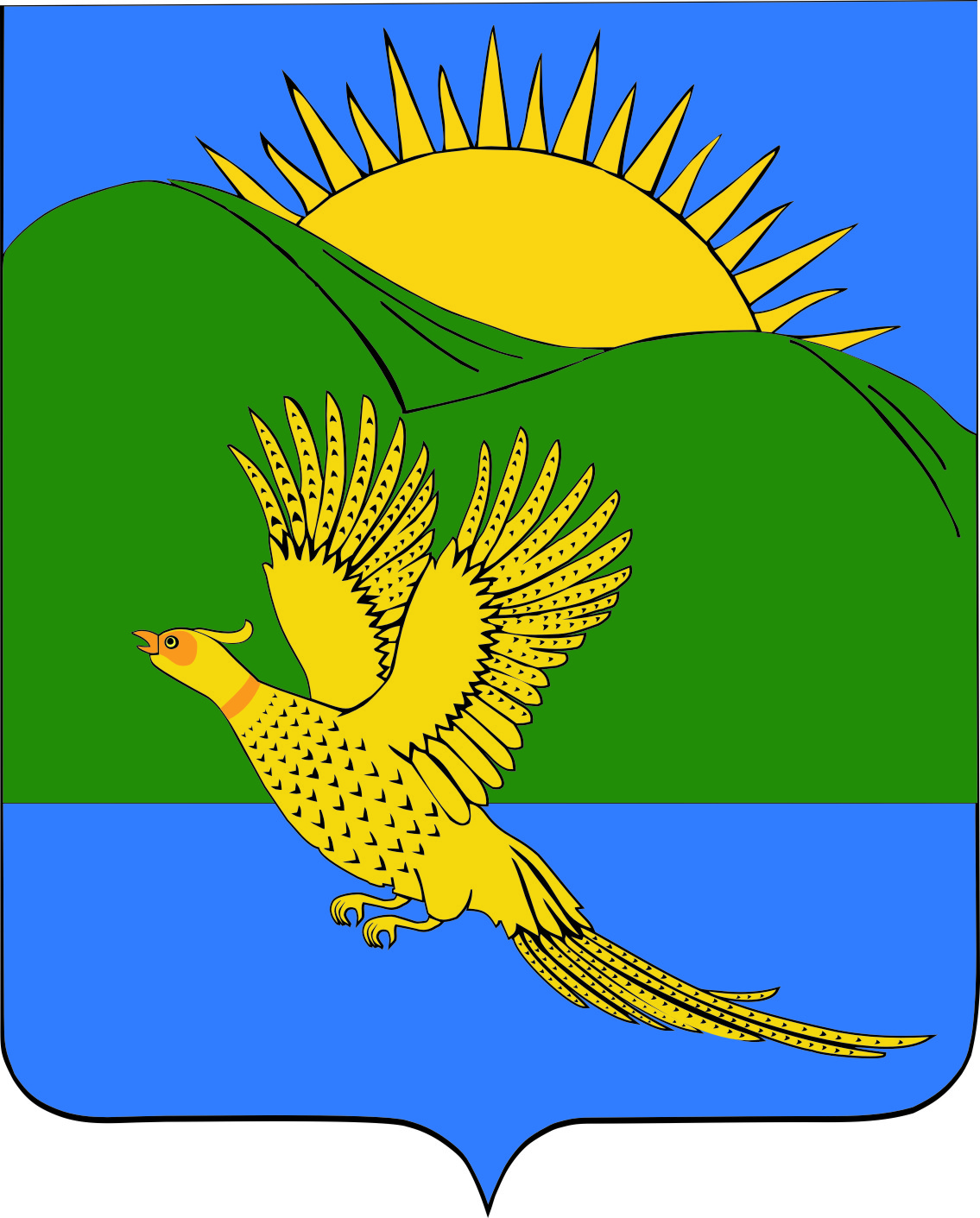 ДУМАПАРТИЗАНСКОГО МУНИЦИПАЛЬНОГО РАЙОНАПРИМОРСКОГО КРАЯРЕШЕНИЕ                         село Владимиро-Александровское   13.06.2019					                                                                               № 106							В связи с принятием решением Думы Партизанского муниципального района от 12.12.2014 № 110 муниципального правового акта «Положение об организации электро- и газоснабжения населения в границах сельских поселений», руководствуясь статьями 19, 30 Устава Партизанского муниципального района, Дума Партизанского муниципального района РЕШИЛА:1. Принять муниципальный правовой акт «О признании утратившим силу Положения «Об организации газоснабжения поселений Партизанского муниципального района», утвержденного решением Думы Партизанского муниципального района от 08.07.2005 № 143» (прилагается).2.  Признать утратившим силу решение Думы Партизанского муниципального района от 08.07.2005 № 143 «О Положении «Об организации газоснабжения поселений Партизанского муниципального района».3. Направить муниципальный правовой акт и.о. главы Партизанского муниципального района для подписания и официального опубликования.4. Настоящее решение вступает в силу со дня его принятия.Председатель Думы                                                                                           А.В. АрсентьевМУНИЦИПАЛЬНЫЙ ПРАВОВОЙ АКТО признании утратившим силу Положения «Об организации газоснабжения поселений Партизанского муниципального района», утвержденного решением Думы Партизанского муниципального района от 08.07.2005 № 143В связи с принятием решением Думы Партизанского муниципального района от 12.12.2014 № 110 муниципального правового акта «Положение об организации электро- и газоснабжения населения в границах сельских поселений»1. Признать утратившим силу Положение «Об организации газоснабжения поселений Партизанского муниципального района», утвержденное решением Думы Партизанского муниципального района от 08.07.2005 № 143.2. Настоящий муниципальный правовой акт вступает в силу со дня официального опубликования.И.о. главы Партизанского муниципального района	                           Л.В. Хамхоев13 июня 2019 года№ 106-МПАО признании утратившим силу Положения «Об организации газоснабжения поселений Партизанского муниципального района», утвержденного решением Думы Партизанского муниципального района от 08.07.2005 № 143»( в редакции решения № 135 от 27.06.2019)Принят решением Думы Партизанскогомуниципального районаот 13.06.2019 № 106